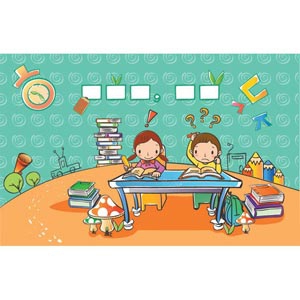 I can ask and answer questions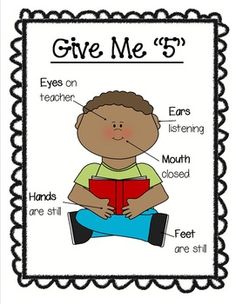 I am an active listener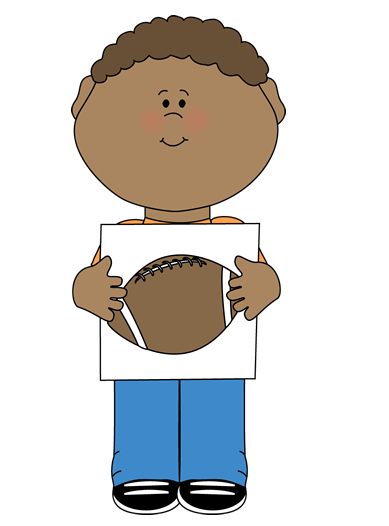 I can show my learning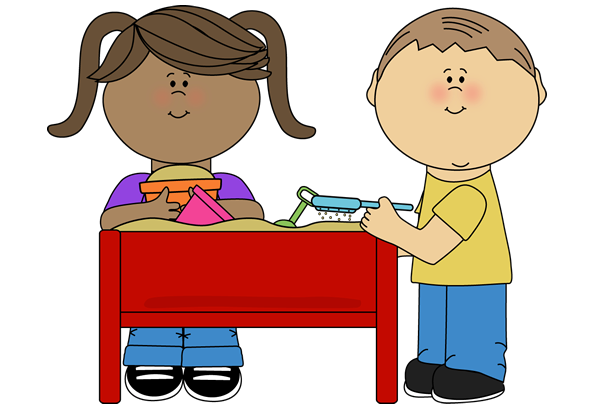 I can work with othersI can ask and answer questionsI am an active listenerI can show my learningI can work with others